ПОЛОЖЕНИЕ о проведении Всероссийских соревнований по армрестлингу«Кубок Урала»Номер-код вида спорта: 0990001411ЯОБЩИЕ ПОЛОЖЕНИЯВсероссийские соревнования по армрестлингу «Кубок Урала» (далее – «соревнования») проводятся в соответствии с Единым календарным планом межрегиональных, всероссийских и международных, физкультурных мероприятий и спортивных мероприятий на 2019 год, утвержденным Министерством спорта РФ и в соответствии с правилами по виду спорта «армрестлинг», утвержденными приказом Министерства спорта Российской Федерации от «06» апреля 2018 г. № 305. ЦЕЛИ И ЗАДАЧИСоревнования личные с подведением командного зачета и проводятся с целью развития и популяризации армрестлинга в Российской Федерации. Задачами проведения соревнований являются:- выявление сильнейших спортсменов для формирования списка кандидатов в спортивные сборные команды Российской Федерации;- отбор спортсменов в спортивные сборные команды Российской Федерации для подготовки к международным спортивным соревнованиям и участия в них от имени Российской Федерации;- выполнение нормативов ЕВСК.МЕСТО И СРОКИ ПРОВЕДЕНИЯ СОРЕВНОВАНИЙСроки проведения соревнований: 19-21 апреля 2019 года.Место проведения соревнований: Свердловская область, г. Екатеринбург, ул. Олимпийская набережная, д.3, Дворец игровых видов спорта «Уралочка».РУКОВОДСТВО ПРОВЕДЕНИМ СОРЕВНОВАНИЙОбщее руководство проведением соревнований осуществляет Минспорт России, Министерство физической культуры и спорта Свердловской области в лице государственного автономного учреждения Свердловской области «Центр по организации и проведению физкультурных и спортивных мероприятий» далее ГАУ СО «ЦСМ» совместно с Федерацией армрестлинга России и Свердловской областной общественной организацией «Уральская федерация армрестлинга «Медведь». Непосредственное исполнение мероприятий, связанных с подготовкой и проведением соревнований возлагается на Свердловскую областную общественную организацию «Уральская федерация армрестлинга «Медведь», судейскую коллегию по армрестлингу. Главный судья соревнований – Лобанов Г.В. Состав судейской коллегии и определение секретаря соревнования осуществляет Свердловская областная общественная организация «Уральская федерация армрестлинга «Медведь».ОБЕСПЕЧЕНИЕ БЕЗОПАСНОСТИ УЧАСТНИКОВ И ЗРИТЕЛЕЙ, МЕДИЦИНСКОЕ ОБЕСПЕЧЕНИЕ СПОРТИВНЫХ СОРЕВНОВАНИЙСоревнования проводятся на объекте спорта, включенном во Всероссийский реестр объектов спорта, в соответствии с частью 5 статьи 37.1 Федерального закона от 4 декабря 2007 года № 329-ФЗ «О физической культуре и спорте в Российской Федерации», отвечающих требованиям соответствующих нормативных правовых актов, действующих на территории Российской Федерации по вопросам обеспечения общественного порядка и безопасности участников и зрителей, а также отвечающих требованиям Правил по виду спорта.Участие в соревнованиях осуществляется только при наличии полиса страхования жизни и здоровья от несчастных случаев, который представляется в комиссию по допуску на каждого участника соревнований. Страхование участников спортивных соревнований может производиться как за счет средств бюджетов субъектов Российской Федерации, так и внебюджетных средств в соответствии с законодательством Российской Федерации. Оказание скорой медицинской помощи осуществляется в соответствии с приказом Министерства здравоохранения РФ от 1 марта 2016 г. N 134н "О Порядке организации оказания медицинской помощи лицам, занимающимся физической культурой и спортом (в том числе при подготовке и проведении физкультурных мероприятий и спортивных мероприятий), включая порядок медицинского осмотра лиц, желающих пройти спортивную подготовку, заниматься физической культурой и спортом в организациях и (или) выполнить нормативы испытаний (тестов) Всероссийского физкультурно-спортивного комплекса "Готов к труду и обороне".Основанием для допуска спортсмена к спортивным соревнованиям по медицинским заключениям является заявка с отметкой «Допущен» напротив каждой фамилии спортсмена с подписью врача по лечебной физкультуре или врача по спортивной медицине и заверенной личной печатью, при наличии подписи с расшифровкой ФИО врача в конце заявки, заверенной печатью допустившей спортсмена медицинской организации, имеющей лицензию на осуществление медицинской деятельности, перечень работ и услуг, который включает лечебную физкультуру и спортивную медицину (возможна медицинская справка о допуске к соревнованиям, подписанная врачом по лечебной физкультуре  или врачом по спортивной медицине и заверенная печатью медицинской организации, отвечающей вышеуказанным требованиям). Допуск спортсменов к спортивным соревнованиям по медицинским показаниям осуществляется не ранее чем за 30 дней до начала соревнований.Ответственность за безопасность проведения соревнования возлагается на Свердловскую областную общественную организацию «Уральская федерация армрестлинга «Медведь».Ответственными за соблюдение норм и правил безопасности при проведении соревнований являются: Главный судья – Лобанов Г.В.;Руководитель спортсооружения, на котором проводится соревнование, в соответствии с Постановлением Правительства Российской Федерации № 353 от 18.04.2014 года «Об утверждении Правил обеспечения безопасности при проведении официальных спортивных соревнований».Ответственность за здоровье и сохранность жизни участников в дни соревнований возлагается на лицо их сопровождающее.ТРЕБОВАНИЯ К УЧАСТНИКАМ СОРЕВНОВАНИЙ И УСЛОВИЯ ИХ ДОПУСКА В соревнованиях участвуют сильнейшие спортсмены субъектов Российской Федерации. К соревнованиям допускаются спортсмены спортивных сборных команд субъектов Российской Федерации. От одного субъекта Российской Федерации может быть заявлена только одна спортивная сборная команда. Состав команды – не более трех человек в каждой весовой категории.Принадлежность спортсменов к субъекту Российской Федерации определяется согласно регистрации в паспорте. При временной регистрации в другом регионе спортсмен должен представить документ о временной регистрации. Студенты дневных отделений Высших и средних специальных учебных заведений представляют документ о временной регистрации и студенческий билет.К соревнованиям допускаются мужчины и женщины старше 16 лет, с уровнем подготовки не ниже 3-го спортивного разряда, прошедшие мандатную комиссию и взвешивание.Спортсмен имеет право выступать только в одной весовой категории, в пределах которой находится его собственный вес. Официальные протесты по результатам поединков и проведению соревнований принимаются только от официальных представителей команд, прошедших мандатную комиссию и принявших участие в совещании представителей команд и судейской коллегии. Спортсмены обязаны выступать на данных соревнованиях в спортивной форме, утвержденной на Конференции ФАР (футболка стрейч или поло для мужчин и женщин). Весовые категорииПРОГРАММА СОРЕВНОВАНИЙУСЛОВИЯ ПОДВЕДЕНИЯ ИТОГОВ Соревнования проводятся по системе с выбыванием после двух поражений.Победитель в личном зачете в каждой весовой категории определяется по наибольшей сумме набранных очков в борьбе как левой, так и правой рукой. Система зачета: 1 место - 25 очков, 2 место - 17 очков, 3 место - 9 очков, 4 место - 5 очков, 5 место - 3 очка, 6 место - 2 очка. Если суммы набранных очков у двух спортсменов равны, то преимущество отдается спортсмену, имеющему более высокое место по сравнению с соперником в борьбе той или иной рукой. При определении призовых мест в командном зачете среди сборных команд субъектов РФ - суммируются очки, соответствующие одному лучшему результату в каждой весовой категории. Итоговые результаты (протоколы) и отчеты на бумажном и электронном носителях представляются в Минспорт России, ФГБУ «ЦСП» и ГАУ СО «ЦСМ» в течение двух недель со дня окончания соревнований.НАГРАЖДЕНИЕ ПОБЕДИТЕЛЕЙ И ПРИЗЕРОВУчастники, занявшие призовые места (1, 2, 3) в личном зачете в каждой весовой категории, награждаются медалями и дипломами соответствующих степеней. Сборные команды субъектов РФ, занявшие призовые места (1, 2, 3) в командном зачете награждаются кубками и дипломами соответствующих степеней.УСЛОВИЯ ФИНАНСИРОВАНИЯМинистерство физической культуры и спорта Свердловской области, в лице ГАУ СО «ЦСМ» осуществляет долевое финансовое обеспечение соревнований в соответствии с Порядком финансирования за счет средств областного бюджета и нормами расходов на проведение физкультурных и спортивных мероприятий согласно утвержденной смете.Финансовое обеспечение, связанное с расходами по подготовке и проведению спортивных соревнований, осуществляется за счет Свердловской областной общественной организации «Уральская федерация армрестлинга «Медведь».Расходы по командированию участников, руководителей делегаций, тренеров, представителей несут командирующие организации (проезд, питание, проживание, суточные в пути, страхование участников). В соответствии с протоколом №2, пункт "1" Президиума ФАР от 07 августа 2015г. устанавливается стартовый взнос в размере 800 рублей за каждого спортсмена. Стартовые взносы вносятся в бухгалтерию Свердловской областной общественной организации «Уральская федерации армрестлинга «Медведь» и расходуются на проведение соревнований, в том числе: приобретение канцелярской продукции, призов участникам соревнований, питьевой воды для участников соревнований, оформление места проведения.   От стартовых взносов освобождаются заслуженные мастера спорта, при предъявлении соответствующего удостоверения. ЗАЯВКИ НА УЧАСТИЕ Предварительные заявки на участие в соревнованиях направляются в СООО «Уральская федерация армрестлинга «Медведь» по е-mail: urfam777@mail.ru  до 17 апреля 2019 года. Официальные заявки на участие в соревнованиях, подписанные руководителем органа исполнительной власти субъектов Российской Федерации в области физической культуры и спорта и аккредитованной региональной спортивной федерации и врачом врачебно-физкультурного диспансера и иные необходимые документы представляются в Мандатную комиссию в одном экземпляре в день приезда.К заявке прилагаются следующие документы на каждого спортсмена:- паспорт гражданина Российской Федерации;- документ о регистрации;- зачетная классификационная книжка спортсмена; мастера спорта и мастера спорта международного класса – удостоверения;- оригинал полиса обязательного медицинского страхования;- оригинал полиса о страховании несчастных случаев, жизни и здоровья.ДАННОЕ ПОЛОЖЕНИЕ ЯВЛЯЕТСЯ ВЫЗОВОМ  НА СОРЕВНОВАНИЯ.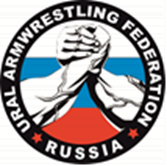 «УТВЕРЖДАЮ»:Президент федерации армрестлинга России _____________________А.А. Филимонов«_______»_____________ 2019 г.М.П.«СОГЛАСОВАНО»:  Министр физической культуры и спорта Свердловской области_____________________Л.А. Рапопорт«_______»_____________ 2019 г.М.П.Утверждено в соответствии с положением о межрегиональных и всероссийских официальных спортивных соревнованиях по армрестлингу на 2019 год от 29 января 2019 года«СОГЛАСОВАНО»:  Президент СООО «Уральская федерация армрестлинга «Медведь»_____________________Ю.В. Жилинский«_______»_____________ 2019 г.М.П.МУЖЧИНЫМУЖЧИНЫМУЖЧИНЫМУЖЧИНЫМУЖЧИНЫМУЖЧИНЫМУЖЧИНЫМУЖЧИНЫМУЖЧИНЫМУЖЧИНЫМУЖЧИНЫМУЖЧИНЫМУЖЧИНЫМУЖЧИНЫМУЖЧИНЫМУЖЧИНЫМУЖЧИНЫ55 кг60 кг60 кг65 кг70 кг70 кг75 кг75 кг80 кг85 кг85 кг90 кг90 кг100 кг110 кг110 кг+110 кг0990091411Я0990111411Я0990111411Я0990131411Г0990191411Я0990191411Я0990211411М0990211411М0990151411Г0990231411М0990231411М0990241411М0990241411М0990251411М0990271411М0990271411М0990281411МЖЕНЩИНЫЖЕНЩИНЫЖЕНЩИНЫЖЕНЩИНЫЖЕНЩИНЫЖЕНЩИНЫЖЕНЩИНЫЖЕНЩИНЫЖЕНЩИНЫЖЕНЩИНЫЖЕНЩИНЫЖЕНЩИНЫЖЕНЩИНЫЖЕНЩИНЫЖЕНЩИНЫЖЕНЩИНЫЖЕНЩИНЫ50 кг50 кг55 кг55 кг55 кг60 кг60 кг65 кг65 кг65 кг70 кг70 кг80 кг80 кг80 кг+80 кг+80 кг0990061411С0990061411С0990091411Я0990091411Я0990091411Я0990111411Я0990111411Я0990131411Г0990131411Г0990131411Г0990191411Я0990191411Я0990151411Г0990151411Г0990151411Г0990221411Э0990221411Э19 апреля (пятница) – день приезда19 апреля (пятница) – день приезда16.00-20.00Мандатная комиссия, взвешивание участников20.00-20.30Совещание представителей и судей20 апреля (суббота) 20 апреля (суббота) 11.00-16.30Предварительные и полуфинальные поединки (левая и правая рука) 13.00-13.30Торжественное открытие16.00-17.00Финальные поединки17.30-18.30Награждение победителей и призеров. 21 апреля (воскресенье) – день отъезда21 апреля (воскресенье) – день отъезда